   "31" мая 2022 г. № 25-ГО внесении изменений в административные регламенты                                      муниципальных услуг Окружной Администрации Городского округа "Жатай"         В целях  проведения административных реформ на территории Городского округа  "Жатай", в соответствии со ст. 12,13,14 гл. 3 Федерального закона от 27.07.2011 № 210 –ФЗ "Об организации  предоставления государственных и муниципальных услуг"  и Постановлением Окружной Администрации Городского округа "Жатай" №554 от 05.08.2010 г. "Об утверждении порядка разработки и утверждения административных регламентов", в соответствии с Земельным кодексом Российской Федерации от 25.10.2001 N 136-ФЗ (ред. от 27.12.2019), в соответствии со ст.1, ст.4 Федерального закона от 23.06.2014 N 340-ФЗ (ред. от 27.12.2019) "О внесении изменений в Градостроительный кодекс Российской Федерации и отдельные законодательные акты Российской Федерации" внести изменения:1. В п.2.14 главы II Стандарт предоставления муниципальной услуги административного регламента Окружной Администрации Городского округа "Жатай" «Выдача разрешения на использование земель или земельного участка без предоставления земельных участков и установления сервитута, публичного сервитута» утвержденной Постановлением №31-Г от 29.07.2021 г. дополнить подпунктом: «2.14.8. Обеспечить фиксацию в Едином информационно-технологическом портале (ЕИТП) информации об обращениях, поступающих: в бумажном виде, в электронной форме, по электронной почте, факсу и др.».2. В п.2.14 главы II Стандарт предоставления муниципальной услуги административного регламента Окружной Администрации Городского округа "Жатай" «» утвержденной Постановлением №31-Г от 29.07.2021 г. дополнить подпунктом: «2.14.8. Обеспечить фиксацию в Едином информационно-технологическом портале (ЕИТП) информации об обращениях, поступающих: в бумажном виде, в электронной форме, по электронной почте, факсу и др.».3. В п.2.14 главы II Стандарт предоставления муниципальной услуги административного регламента Окружной Администрации Городского округа "Жатай" «» утвержденной Постановлением №53-Г от 27.09.2021 г. дополнить подпунктом: «2.14.6. Обеспечить фиксацию в Едином информационно-технологическом портале (ЕИТП) информации об обращениях, поступающих: в бумажном виде, в электронной форме, по электронной почте, факсу и др.».4. В п.2.14 главы II Стандарт предоставления муниципальной услуги административного регламента Окружной Администрации Городского округа "Жатай" «» утвержденной Постановлением №28-Г от 29.07.2021 г. дополнить подпунктом: «2.14.8. Обеспечить фиксацию в Едином информационно-технологическом портале (ЕИТП) информации об обращениях, поступающих: в бумажном виде, в электронной форме, по электронной почте, факсу и др.».5. В п.2.14 главы II Стандарт предоставления муниципальной услуги административного регламента Окружной Администрации Городского округа "Жатай" «» утвержденной Постановлением №31-Г от 29.07.2021 г. дополнить подпунктом: «2.14.8. Обеспечить фиксацию в Едином информационно-технологическом портале (ЕИТП) информации об обращениях, поступающих: в бумажном виде, в электронной форме, по электронной почте, факсу и др.».6. В п.2.14 главы II Стандарт предоставления муниципальной услуги административного регламента Окружной Администрации Городского округа "Жатай" «» утвержденной Постановлением №31-Г от 29.07.2021 г. дополнить подпунктом: «2.14.6. Обеспечить фиксацию в Едином информационно-технологическом портале (ЕИТП) информации об обращениях, поступающих: в бумажном виде, в электронной форме, по электронной почте, факсу и др.».7. В п.2.14 главы II Стандарт предоставления муниципальной услуги административного регламента Окружной Администрации Городского округа "Жатай" «» утвержденной Постановлением №53-Г от 27.09.2021 г. дополнить подпунктом: «2.14.6. Обеспечить фиксацию в Едином информационно-технологическом портале (ЕИТП) информации об обращениях, поступающих: в бумажном виде, в электронной форме, по электронной почте, факсу и др.».8. В п.2.14 главы II Стандарт предоставления муниципальной услуги административного регламента Окружной Администрации Городского округа "Жатай" «» утвержденной Постановлением №53-Г от 27.09.2021 г. дополнить подпунктом: «2.14.6. Обеспечить фиксацию в Едином информационно-технологическом портале (ЕИТП) информации об обращениях, поступающих: в бумажном виде, в электронной форме, по электронной почте, факсу и др.».9. В п.2.14 главы II Стандарт предоставления муниципальной услуги административного регламента Окружной Администрации Городского округа "Жатай" «» утвержденной Постановлением №53-Г от 27.09.2021 г. дополнить подпунктом: «2.14.6. Обеспечить фиксацию в Едином информационно-технологическом портале (ЕИТП) информации об обращениях, поступающих: в бумажном виде, в электронной форме, по электронной почте, факсу и др.».10. В п.2.14 главы II Стандарт предоставления муниципальной услуги административного регламента Окружной Администрации Городского округа "Жатай" «» утвержденной Постановлением №35-Г от 30.07.2021 г. дополнить подпунктом: «2.14.8. Обеспечить фиксацию в Едином информационно-технологическом портале (ЕИТП) информации об обращениях, поступающих: в бумажном виде, в электронной форме, по электронной почте, факсу и др.».11. Опубликовать настоящее Постановление  в СМИ и на сайте ГО "Жатай";12. Контроль исполнения настоящего Постановления оставляю за собой.  Глава                                                                                                    Е.Н. ИсаеваРеспублика Саха (Якутия)Городской округ"Жатай"ПОСТАНОВЛЕНИЕ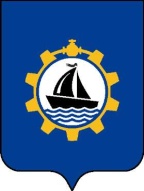 Саха θрθспyyбyлyкэтэ"Жатай"Куораттаађы уокуругунУУРААХ